通 知2017-2018学年第一学期第35号天津商业大学教务处                     2017年11月30日关于对2017年立项的“大创”项目进行中期检查的通知各学院：按照《市教委关于对2017年立项的大学生创新创业训练计划项目进行中期检查的通知》（津教高函【2017】4号）要求，现对我校2017年立项的大学生创新创业训练计划项目开展中期检查，有关事宜通知如下：中期检查范围2017年立项的国家级和市级大学生创新创业训练计划项目，且项目实施周期是一年的（附件1）。报送材料天津市高等学校大学生创新创业训练计划项目中期检查报告（附件2）报送方式及时间本次中期检查以纸质版和网络平台填报的方式进行：（1）2017年12月18日（周二）之前将《天津市高等学校大学生创新创业训练计划项目中期检查报告》纸质版（一式两份）签字盖章后报教务处审核；（2）教务处组织校内专家审核通过后返回学院，2017年12月22-26日学院组织学生完成网上材料填报（网址：http://www.211.81.31.19/，《操作指南》可在网页的通知公告栏查看下载）。请相关学院做好中期检查工作，务必按时完成网上材料填报工作。附件1：2017年立项的国家级和市级大学生创新创业训练计划项目清单；附件2：天津市高等学校大学生创新创业训练计划项目中期检查报告；附件3：网上填报《操作指南》。附件12017年立项的国家级和市级大学生创新创业训练计划项目清单附件2天津市高等学校大学生创新创业训练计划项目中期检查报告学    校：                           项目名称：                           项目编号：                           项目级别： □国家级  □市级   □校级 项目负责人：                         所在学院：                           执行年限：     年   月至     年   月 填表日期：        年       月        天津市教育委员会二〇一七年十一月制填  写  说  明1、中期检查报告由正文和附件两部分组成, 正文部分请按表格要求填写，并可根据需要加页，要求层次分明, 内容准确。项目执行过程中的进展或研究成果、计划调整情况等，须在报告中如实反映。2、对不按要求填报《中期检查报告》，或项目执行不力，或研究内容调整不当而影响项目顺利进展的，中止拨款。3、 院系专家组认真评审,签署意见后，按时将《中期检查报告》（一式二份）报送学校大创项目管理办公室。附件3：网上填报《操作指南》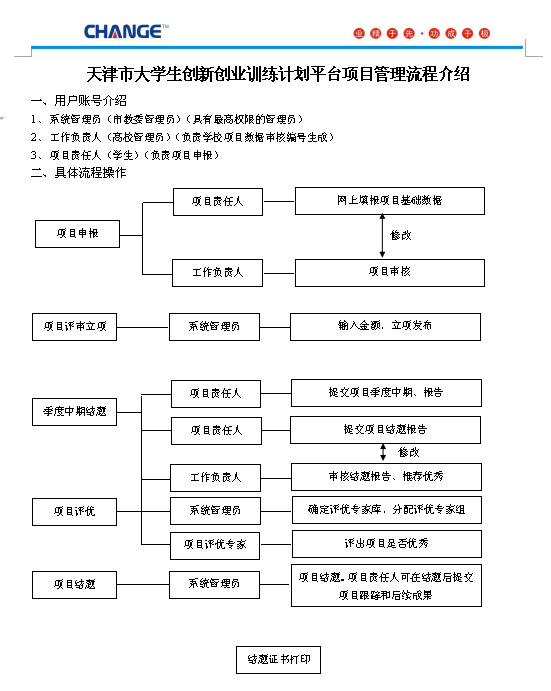 序号项目级别项目编号项目名称项目类型项目负责人指导教师1国家级201710069081共享单车的消费者权益保护A薛鹏刘剑2国家级201710069063“游易学”本地常态化游学共享平台实践与推广B张晓红邢博3市级201710069068冰淇淋流变学性质研究与开心果冰淇淋开发A张瑾刘爱国林旭辉4市级201710069060基于综合性经营企业人才发展战略对高校创新型人才培养模式改革的研究-----以周大福集团为例A张凇瑞李耘涛5市级201710069080天津市山地户外体育旅游发展现状及对策分析A蔡润冉群超6市级201710069090利用小程序组件和H5技术构建蛋糕平台及品牌运营实践C张涛袁静7市级201710069052基于深度学习和听觉感知的语音增强方法研究A李玥玲王光艳8市级201710069058基于移动智能终端的高校招生工作信息平台A王浩侯立坤石文9市级201710069066职手可得 - 基于用户需求分析的就业精准服务系统A王茂竹郭君伟杨亮10市级201710069068基于大数据的天津市各高校图书馆的数据整合及学生读书管理平台A杨思琪杨亮郭君伟11市级201710069085微快印服务平台的设计与实现B陈迅权王斌12市级201710069086铁路弯道接近告警系统设计A李垚李海丰13市级201710069059低温余热综合回收利用试验A薛莹丽胡晓微14市级201710069069FIB/SEM双束系统真空环境下的微型车床设计A周鹏飞刘冰15市级201710069076波浪发电系统的推板式造波装置研究A常小芳刘泽勤16市级201710069065农家书屋利用现状调查与对策研究——以天津市北辰区为例A赵英富王雪丽孙瑶17市级201710069087促进大学生创业的政策研究——以天津市为例A刘洪丽马英仉雅琼18市级201710069089自习室可视化预约管理平台的研发设计A闫露于向华19市级201710069099人际关系读物漫画版创作C韩舒雯孔令敏20市级201710069062关于信用卡透支逾期的利息问题研究——以全额利息为视角A龙霞张春普刘婧21市级201710069061U-shelf（悦书阁）校园共享图书角B袁蕾胡茵芃22市级201710069082运用微信公众平台以视频辅助初级日语学习的探索与实践A刘玉婷郭葳一、项目进展情况及取得成果（按照项目研究工作计划逐一对照填写）一、项目进展情况及取得成果（按照项目研究工作计划逐一对照填写）一、项目进展情况及取得成果（按照项目研究工作计划逐一对照填写）一、项目进展情况及取得成果（按照项目研究工作计划逐一对照填写）项目进展情况项目进展情况（  ）按计划进行、（  ）进度提前、（  ）进度滞后（  ）按计划进行、（  ）进度提前、（  ）进度滞后主要研究阶段(起止时间)主要研究阶段(起止时间)研究内容完成情况项目研究成果（已取得的成果）项目研究成果（已取得的成果）项目研究成果（已取得的成果）项目研究成果（已取得的成果）序号项目成果名称项目成果名称成果形式二、项目中期总结二、项目中期总结二、项目中期总结二、项目中期总结（项目执行的进展情况，取得了哪些成绩，是否达到预期效果，在项目的开展过程中存在的问题及建议。）（项目执行的进展情况，取得了哪些成绩，是否达到预期效果，在项目的开展过程中存在的问题及建议。）（项目执行的进展情况，取得了哪些成绩，是否达到预期效果，在项目的开展过程中存在的问题及建议。）（项目执行的进展情况，取得了哪些成绩，是否达到预期效果，在项目的开展过程中存在的问题及建议。）三、经费使用情况和经费安排计划三、经费使用情况和经费安排计划三、经费使用情况和经费安排计划三、经费使用情况和经费安排计划四、项目后期具体工作计划四、项目后期具体工作计划四、项目后期具体工作计划四、项目后期具体工作计划五、指导教师意见五、指导教师意见五、指导教师意见五、指导教师意见（包括项目的组织实施、进度、预期效果、经费使用等情况）指导教师签字：                                           年   月    日（包括项目的组织实施、进度、预期效果、经费使用等情况）指导教师签字：                                           年   月    日（包括项目的组织实施、进度、预期效果、经费使用等情况）指导教师签字：                                           年   月    日（包括项目的组织实施、进度、预期效果、经费使用等情况）指导教师签字：                                           年   月    日六、学院专家组意见六、学院专家组意见六、学院专家组意见六、学院专家组意见学院专家组组长（签章）：                                              年   月   日学院专家组组长（签章）：                                              年   月   日学院专家组组长（签章）：                                              年   月   日学院专家组组长（签章）：                                              年   月   日七、学校审核意见七、学校审核意见七、学校审核意见七、学校审核意见经专家组检查，同意 □  不同意 □  该项目继续研究。学校专家组组长（签字）：年   月   日经专家组检查，同意 □  不同意 □  该项目继续研究。学校专家组组长（签字）：年   月   日经专家组检查，同意 □  不同意 □  该项目继续研究。学校专家组组长（签字）：年   月   日经专家组检查，同意 □  不同意 □  该项目继续研究。学校专家组组长（签字）：年   月   日